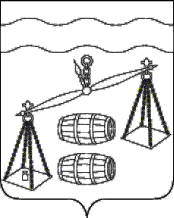 Администрация сельского поселения  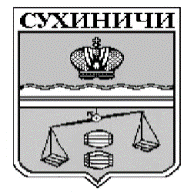 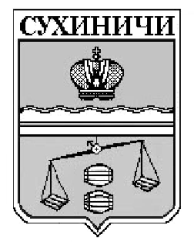 «Деревня Юрьево»Калужская областьПОСТАНОВЛЕНИЕОб определении на территории сельского поселения    «Деревня Юрьево»    мест, нахождение в которых может причинить вред   здоровью   детей,  их  физическому, интеллектуальному,           психическому, духовному и нравственному развитиюВ целях реализации Федерального закона от 24 июля 1999 года № 124-ФЗ «Об основных гарантиях прав ребенка в Российской Федерации», Закона Калужской области от 25 июня 2009 года № 561-ОЗ «О мерах по предупреждению причинения вреда здоровью детей, их физическому, интеллектуальному, психическому, духовному и нравственному развитию», в соответствии с Уставом СП «Деревня Юрьево» администрация СП «Деревня Юрьево»ПОСТАНОВЛЯЕТ:1. Определить на территории сельского поселения «Деревня Юрьево» перечень мест, нахождение в которых может причинить вред здоровью детей, их физическому, интеллектуальному, психическому, духовному и нравственному развитию (Приложение).	2. Настоящее Постановление вступает в силу после его обнародования, подлежит размещению на официальном сайте.4. Контроль за исполнением настоящего постановления оставляю за собой.Глава администрации  СП «Деревня Юрьево»                                        Т.Н.ЗакутняяУтвержденопостановлением администрации СП «Деревня Юрьево» от28.06.2021г  №17ПЕРЕЧЕНЬ МЕСТ, НАХОЖДЕНИЕ В КОТОРЫХ МОЖЕТ ПРИЧИНИТЬ ВРЕД ЗДОРОВЬЮ ДЕТЕЙ, ИХ ФИЗИЧЕСКОМУ, ИНТЕЛЛЕКТУАЛЬНОМУ, ПСИХИЧЕСКОМУ, ДУХОВНОМУ И НРАВСТВЕННОМУ РАЗВИТИЮ- Подвальные и чердачные помещения в многоквартирных и жилых домах;- аварийные и нежилые помещения, предназначенные под снос;- строительные площадки;- специализированные помещения (места) для курения кальяна;- крыши зданий, строений, сооружений;- технические этажи многоквартирных жилых домов, зданий, сооружений.ПОЯСНИТЕЛЬНАЯ ЗАПИСКАк проекту постановления «Об определении на территории сельского поселения «Деревня Юрьево» мест, нахождение в которых может причинить вред здоровью детей, их физическому, интеллектуальному, психическому, духовному и нравственному развитию»Данный проект постановления разработан в целях реализацииФедерального закона от 24 июля 1999 года № 124-ФЗ «Об основных гарантиях прав ребенка в Российской Федерации», согласно которому органы местного самоуправления с учетом положений указанного федерального закона могут определять территории соответствующего муниципального образования места, нахождение в которых детей не допускается.Законом Калужской области от 25 июня 2009 года № 561-ОЗ «О мерах по предупреждению причинения вреда здоровью детей, их физическому, интеллектуальному, психическому, духовному и нравственному развитию» установлены аналогичные нормы.Принятие нормативного правового акта будет содействовать защите прав несовершеннолетних, окажет положительное влияние на их физическое, интеллектуальное, психическое, духовное и нравственное развитие.ФИНАНСОВО-ЭКОНОМИЧЕСКОЕ ОБОСНОВАНИЕк проекту постановления «Об определении на территории сельского поселения «Деревня Юрьево» мест, нахождение в которых может причинить вред здоровью детей, их физическому, интеллектуальному, психическому, духовному и нравственному развитию»Принятие настоящего муниципального правового акта не потребует дополнительных расходов из местного бюджета.ПЕРЕЧЕНЬМуниципальных нормативных правовых актов, подлежащих признанию утратившими силу, приостановлению или отмене в связи с принятием постановления «Об определении на территории сельского поселения «Деревня Юрьево» мест, нахождение в которых может причинить вред здоровью детей, их физическому, интеллектуальному, психическому, духовному и нравственному развитию»В связи с принятием настоящего постановления признание утратившим силу, приостановление, изменение или принятие муниципальных нормативных правовых актов не потребуется (потребуется).от  28.06.2021г                   № 17